【宣讲会通知】湖北省襄阳市选调生宣讲会
时间：今天下午3:00，地点：武汉大学学生就业指导与服务中心（信息学部西区文体中心）第三报告厅。烦请各位辅导员老师告知毕业生@全体成员 
请有意参加此次宣讲会的同学填写以下问卷预报名：

https://www.wjx.cn/vj/OiajVg5.aspx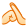 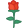 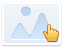 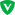 